หลักฐานแสดงข้อมูลตัวชี้วัด1.3.4 แผนการช่วยเหลือนักศึกษาที่มีรายได้น้อย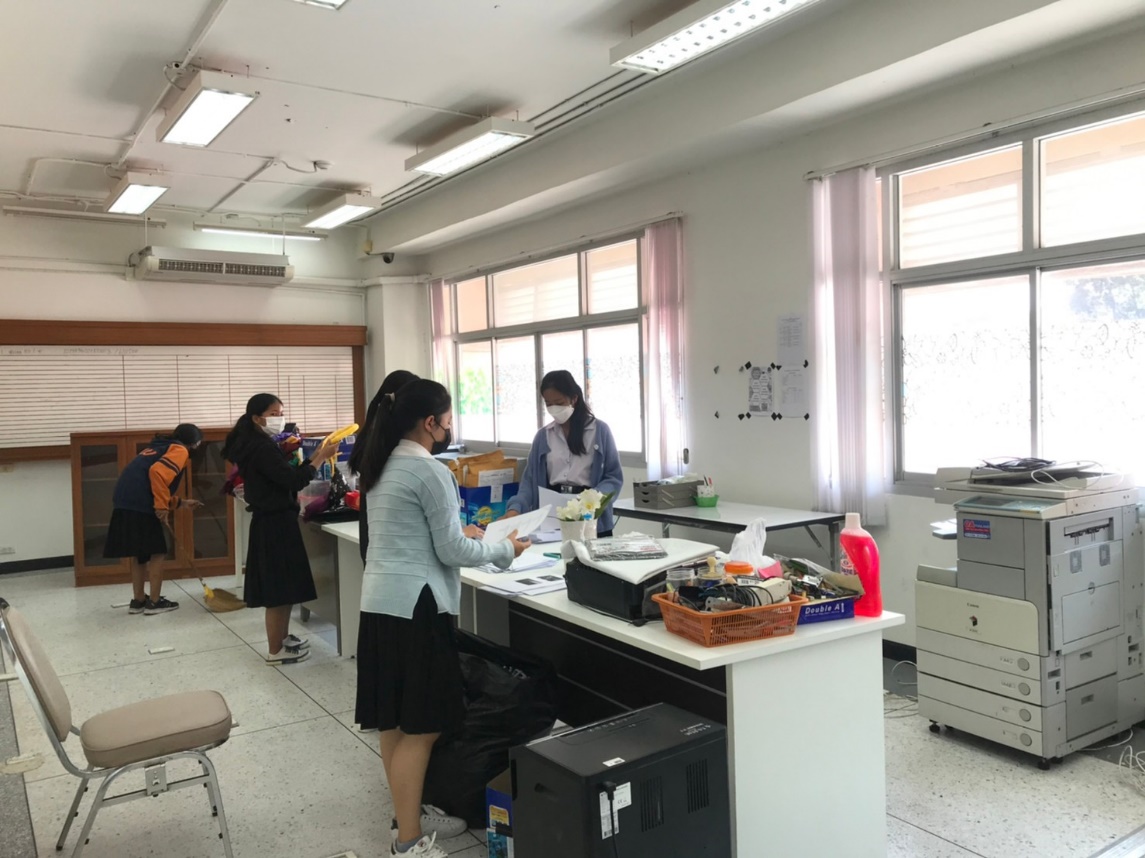 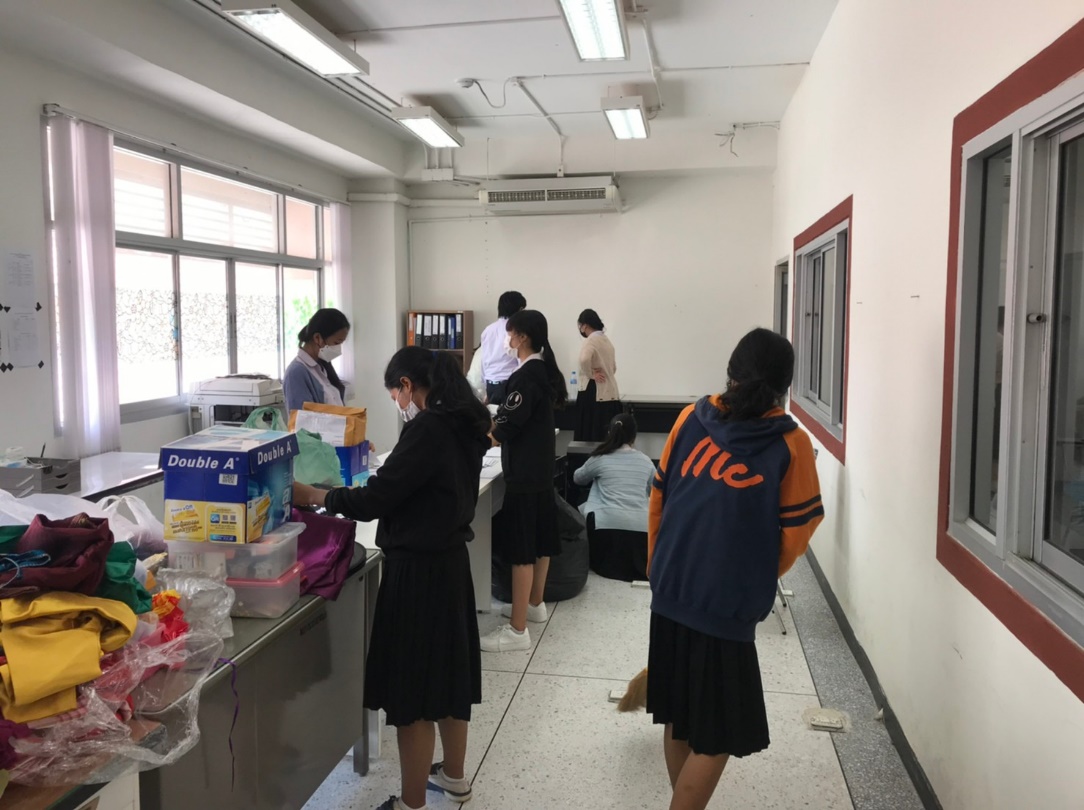 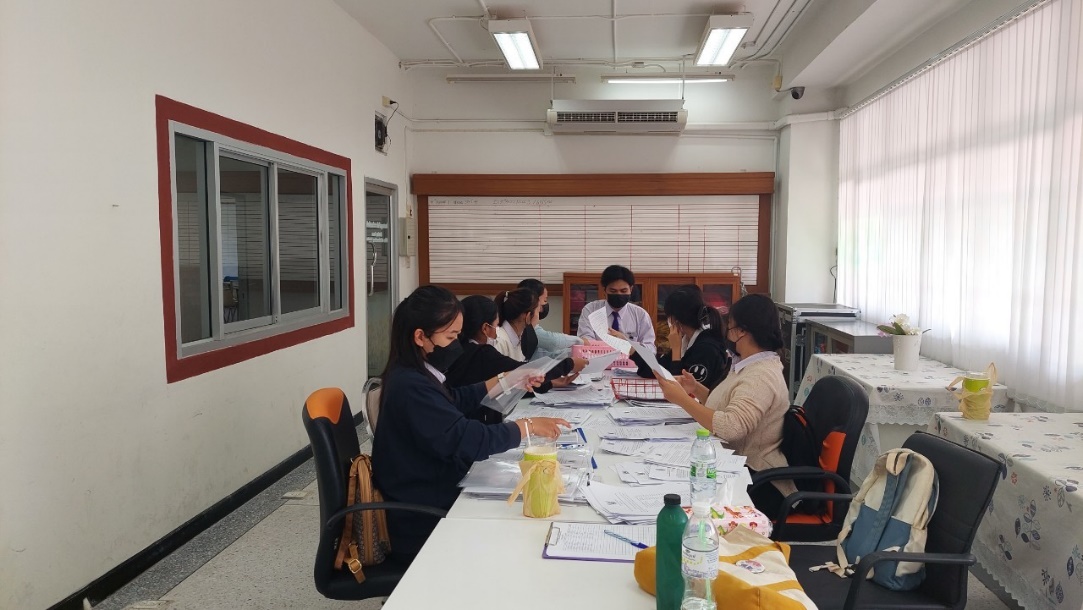 